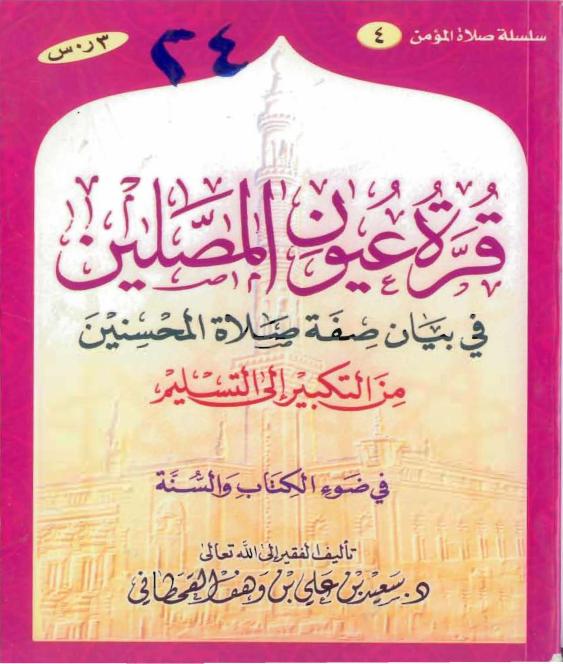 سلسلة مؤلفات سعيد بن علیي بن وهف القحطاني (24)قُرة عُيون المصلينفي بيان صفة صلاة المحسنينمن التكبير إلى التسليمفي ضوء الكتاب والسنةتأليف الفقير إلى الله تعالي: د. سعيد بن علي بن وهف القحطانيبسم الله الرحمن الرحیمالفهرسالفهرس	‌أالمقدمة	1صفة الصلاة	21- يسبغ الوضوء	22- يتوجه إلى القبلة	33- يجعل له سترة	34- يكبّر تكبيرة الإحرام	65- يضع يديه على صدره بعد أن ينزلهما من الرفع	96- يستفتح الصلاة بدعاء الاستفتاح	107- يستعيذ بالله من الشيطان	148- يبسمل	159- يقرأ الفاتحة	1610- يقول بعد الانتهاء من قراءة الفاتحة: «آمين»	1711- يقرأ سورة بعد الفاتحة، أو ما تيسر من القرآن	1912- إذا فرغ من القراءة كلها سكت سكتة	2413- يركع مكبرًا رافعًا يديه إلى حذو منكبيه، أو أذنيه	2514- یسبح فی الرکوع	2815- يرفع رأسه من الركوع	3016- يسجد مُكبِّرًا	3317- یسبح في السجود	3718- يرفع رأسه من السجود مكبّرًا، ويعتدل جالسًا	3919- یقول: رب اغفر لي بین السجدتین	4220- يسجد السجدة الثانية مكبّرًا، ويفعل فيها كما فعل في السجدة الأولى	4421- يرفع رأسه مُكبّرًا، ويجلس جلسة خفيفة تسمى جلسة الاستراحة؛	4422- ينهض على صدور قدميه وركبتيه مكبّرًا قائمًا إلى الركعة الثانية، معتمدًا على فخذيه إن تيسر له ذلك	4723- يصلي الركعة الثانية كالأولى	4724- يجلس للتشهد بعد فراغه من السجدة الثانية	4925- يقرأ التشهد في هذا الجلوس	5526- ثم يسلِّم عن يمينه وشماله قائلاً	6327- إن كانت الصلاة ثلاثية	6428- يجلس في التشهد الأخير متورِّكًا	6629- يقرأ التشهد مع الصلاة على النبي ج	6830- يُسلِّم عن يمينه وشماله	6931- يقول الأذكار المشروعة بعد السلام	6932- يصلي السنن الرواتب	79المقدمةإن الحمد لله، نحمده، ونستعينه، ونستغفره، ونعوذ بالله من شرور أنفسنا، وسيئات أعمالنا، من يهده الله فلا مضل له، ومن يضلل فلا هادي له، وأشهد أن لا إله إلا الله وحده لا شريك له، وأشهد أن محمدًا عبده ورسوله، صلى الله عليه وعلى آله وأصحابه، ومن تبعهم بإحسانٍ إلى يوم الدين، وسلم تسليمًا كثيرًا، أما بعد:فهذه رسالة مختصرة في «صفة الصلاة» بيّنت فيها بإيجاز: صفة الصلاة من التكبير إلى التسليم، بالأدلة من الكتاب والسنة.وقد استفدت كثيرًا من تقريرات وترجيحات سماحة شيخنا الإمام العلامة عبد العزيز بن عبد الله ابن باز، رفع الله درجاته في الفردوس الأعلى.والله أسأل أن يجعل هذا العمل القليل مباركًا، وخالصًا لوجهه الكريم، وأن ينفعني به في حياتي، وبعد مماتي، وينفع به كل من انتهى إليه؛ فإنه سبحانه خير مسؤول، وأكرم مأمول، وهو حسبنا ونعم الوكيل، ولا حول ولا قوة إلا بالله العلي العظيم، وصلى الله وسلم على نبينا محمد وعلى آله، وأصحابه ومن تبعهم بإحسان إلى يوم الدين.المؤلفحرر في ضحى يوم الجمعة الموافق 18/8/1420هـصفة الصلاةصفة الصلاة الكاملة من كل وجهٍ: هي أن يصلي المسلم كما كان النبي ج يصلِّي؛ لحديث مالك بن الحويرثس أن النبي ج قال: «... صلوا كما رأيتموني أصلي»(). ومن أحب أن يصلي كما كان النبي ج يصلِّي فليصلِّ على النحو الآتي: 1- يسبغ الوضوءوهو أن يتوضأ كما أمره اللهﻷ عملاً بقولهـ: ﴿يَا أَيُّهَا الَّذِينَ آمَنُوا إِذَا قُمْتُمْ إِلَى الصَّلَاةِ فَاغْسِلُوا وُجُوهَكُمْ وَأَيْدِيَكُمْ إِلَى الْمَرَافِقِ وَامْسَحُوا بِرُءُوسِكُمْ وَأَرْجُلَكُمْ إِلَى الْكَعْبَيْنِ  وَإِنْ كُنْتُمْ جُنُبًا فَاطَّهَّرُوا  وَإِنْ كُنْتُمْ مَرْضَى أَوْ عَلَى سَفَرٍ أَوْ جَاءَ أَحَدٌ مِنْكُمْ مِنَ الْغَائِطِ أَوْ لَامَسْتُمُ النِّسَاءَ فَلَمْ تَجِدُوا مَاءً فَتَيَمَّمُوا صَعِيدًا طَيِّبًا فَامْسَحُوا بِوُجُوهِكُمْ وَأَيْدِيكُمْ مِنْهُ  مَا يُرِيدُ اللَّهُ لِيَجْعَلَ عَلَيْكُمْ مِنْ حَرَجٍ وَلَكِنْ يُرِيدُ لِيُطَهِّرَكُمْ وَلِيُتِمَّ نِعْمَتَهُ عَلَيْكُمْ لَعَلَّكُمْ تَشْكُرُونَ٦﴾ [المائدة: 6]؛ ولحديث عبد الله بن عمرب عن النبي ج أنه قال: «لا تقبل صلاة بغير طهور، ولا صدقة من غلول»()، فيجب على المسلم العناية بالطهارة، قبل دخول الصلاة().2- يتوجه إلى القبلةوهي الكعبة، لقول الله تعالى: ﴿قَدْ نَرَى تَقَلُّبَ وَجْهِكَ فِي السَّمَاءِ  فَلَنُوَلِّيَنَّكَ قِبْلَةً تَرْضَاهَا  فَوَلِّ وَجْهَكَ شَطْرَ الْمَسْجِدِ الْحَرَامِ  وَحَيْثُ مَا كُنْتُمْ فَوَلُّوا وُجُوهَكُمْ شَطْرَهُ﴾ [البقرة: 144]؛ ولحديث أبي هريرةس في قصة المسيء صلاته: «إذا قمت إلى الصلاة فأسبغ الوضوء ثم استقبل القبلة...»().3- يجعل له سترةيصلِّي إليها إن كان إمامًا أو منفردًا؛ لحديث سبرة بن معبدٍ الجهني قال: قال رسول الله ج: «ليستترْ أحدُكم في الصلاة ولو بسهمٍ»()؛ ولحديث أبي
ذرس قال: قال رسول الله ج: «إذا قام أحدُكم يصلي فإنه يستره إذا كان بين يديه مثل مؤخرة الرَّحل، فإذا لم يكن بين يديه مثل مؤخرة الرحل فإنه يقطع صلاته: الحمار، والمرأة، والكلب الأسود»().ويتأكد الدّنوُّ من السترة والصلاة إليها؛ لحديث أبي سعيد الخدريس عن النبي ج أنه قال: «إذا صلى أحدُكم فليصلِّ إلى سترةٍ، وليدنُ منها»()؛ ولحديث سهل بن سعدس، عن النبي ج قال: «إذا صلّى أحدكم إلى سترة فليدنُ منها لا يقطع الشيطان عليه صلات»()، ويجعل بينه وبين سترته قدر ممر الشاة، أو قدر مكان السجود، ولا يزيد على قدر ثلاثة أذرع، وكذلك بين الصفوف؛ لحديث سهل بن سعد الساعديس قال: «كان بين مصلى رسول الله ج وبين الجدار ممر الشاة»(). وإذا أراد أحد أن يمر بين يديه ردّه، ودافعه؛ فإن لم يمتنع دافعه بقوة؛ لحديث أبي سعيد الخدريس قال: سمعت رسول الله ج يقول: «إذا صلى أحدكم إلى شيء يستره من الناس، فأراد أحد أن يجتاز بين يديه فليدفعْه، فإن أبى فليقاتلْه؛ فإنما هو شيطان»(). وفي رواية لمسلم: «فإن معه القرين»(). ولا يجوز المرور بين يدي المصلي؛ لحديث أبي جُهيمس قال: قال رسول الله ج: «لو يعلمُ المارُّ بين يدي المصلي ماذا عليه لكان أن يقف أربعين خيرًا له من أن يمرَّ بين يديه» قال أبو النضر أحد الرواة: لا أدري قال: أربعين يومًا، أو شهرًا، أو سنة().وسترة الإمام سترة لمن خلفه؛ لحديث عبد الله بن عباسب وفيه: أنه أقبل راكبًا على حمارٍ أتانٍ، وهو يومئذ قد ناهز الاحتلام، ورسول الله ج قائم بمنى في حجة الوداع يصلي بالناس إلى غير جدار، فسار ابن عباس على حماره بين يدي بعض الصف الأول، ثم نزل عنه فصف مع الناس وراء رسول الله ج، ولم ينكر ذلك عليه أحد(). وسمعت شيخنا الإمام عبد العزيز ابن باز/ يقول: «هذا يدل على أن المأمومين سترتهم سترة إمامهم، فلا يضرهم من مرّ من أمامهم إذا كان لإمامهم سترة»().4- يكبّر تكبيرة الإحرامقائمًا، قاصدًا بقلبه فعل الصلاة التي يريدها: من فريضة أو نافلة؛ تقربًا لله تعالى، قائلاً: الله أكبر، ناظرًا ببصره إلى محل سجوده، رافعًا يديه مضمومتي الأصابع، ممدودة إلى حذو منكبيه، أو إلى حيال أذنيه؛ لقول النبي ج في حديث المسيء صلاته: «إذا قمت إلى الصلاة فكبر»()، ولقول الله تعالى: ﴿وَقُومُوا لِلَّهِ قَانِتِينَ٢٣٨﴾ [البقرة: 238]؛ ولقول النبي ج لعمران بن حصينس: «صلِّ قائمًا، فإن لم تستطعْ فقاعداً، فإن لم تستطع فعلى جَنْبٍ»()؛ ولحديث عمر بن الخطابس عن النبي ج أنه قال: «إنما الأعمال بالنيات» ()، ولا ينطق بلسانه بالنية؛ لأن النبي ج لم ينطق بها، ولا أصحابهش()؛ ولحديث عبد الله بن عمرب أن رسول الله ج كان يرفع يديه حذو منكبيه إذا افتتح الصلاة، وإذا كبّر للركوع، وإذا رفع رأسه من الركوع، ولا يفعله حين يرفع رأسه من السجود. وفي لفظ: «وإذا قام من الركعتين رفع يديه»()، وفي حديث مالك بن الحويرثس أن رسول الله ج كان إذا كبر رفع يديه حتى يُحاذيَ بهما أذنيه، وإذا ركع رفع يديه حتى يحاذيَ بهما أذنيه، وإذا رفع رأسه من الركوع فقال: «سمع الله لمن حمده»، فعل مثل ذلك، وفي لفظ لمسلم: «حتى يحاذي بهما فروع أذنيه»().والأحاديث الواردة في ابتداء رفع اليدين جاءت على وجوهٍ ثلاثة: الوجه الأول: جاء ما يدل على أنه ج رفع يديه ثم كبّر، فعن ابن عمرب قال: «كان رسول الله ج إذا قام للصلاة رفع يديه حتى تكونا حذو منكبيه، ثم كبر»()؛ ولحديث أبي حُميد الساعديس يحدِّث به في عشرة من أصحاب رسول الله ج وفيه: «كان رسول الله ج إذا قام إلى الصلاة يرفع يديه حتى يُحاذيَ بهما منكبيه ثم يُكبِّر»().الوجه الثاني: جاء ما يدل على أنه ج كبر ثم رفع يديه، فعن أبي قلابة أنه «رأى مالك بن الحويرث إذا صلى كبَّر ثم رفع يديه... وحدَّث أن رسول الله ج كان يفعل هكذا»().الوجه الثالث: جاء ما يدل على أنه ج رفع يديه مع التكبير، وانتهى منه مع انتهائه، فعن عبد الله بن عمرب قال: «رأيت رسول الله ج افتتح التكبير في الصلاة، فرفع يديه حين كبّر حتى جعلهما حَذْوَ منكبيه»(). فمن فعل صفة من هذه الصفات فقد أصاب السنة().وأما النظر إلى موضع السجود، ومطأطأة الرأس، ورمي البصر نحو الأرض؛ فلما رواه البيهقي والحاكم، وشهد له حديث عشرة من أصحاب النبي ج().وعن أبي هريرةس أن النبي ج قال: «لينتهين أقوام يرفعون أبصارهم إلى السماء في صلاتهم، أو لتُخْطَفَنَّ أبصارُهم»().5- يضع يديه على صدره بعد أن ينزلهما من الرفعاليمنى على ظهر كفه اليسرى والرسغ والساعد؛ لحديث وائل بن حُجْر قال: «صليت مع النبي ج فوضع يده اليمنى على اليسرى على صدره»()، وفي لفظ: «ثم وضع يده اليمنى على ظهر كفِّه اليسرى والرُّسغ والساعد»()، وهذا يَعمُّ القيام بعد الرفع من الركوع؛ لحديث وائلس في لفظ آخر، قال: رأيت رسول الله ج «إذا كان قائمًا في الصلاة قبض بيمينه على شماله»()، وهذا الحديث فيه صفة القبض، والأحاديث الأخرى فيها صفة وضع اليد اليمنى على اليسرى على الصدر، قال العلامة ابن عثيمين/: «إذن هاتان صفتان: الأولى قبض، والثانية وضع»()، وعن سهل بن سعدس قال: «كان الناس يؤمرون أن يضع الرَّجُلُ يده اليمنى على ذراعه اليسرى في الصلاة». قال أبو حازم: «لا أعلمه إلا ينمي ذلك إلى النبي ج»()، وسمعت سماحة العلامة عبد العزيز بن عبد الله ابن باز/ يقول: «وهذا يحتمل أن يكون نوعًا ثانيًا، ويحتمل أن يكون المراد مثل حديث وائل»().6- يستفتح الصلاة بدعاء الاستفتاحوهو أنواع، يأتي بواحد منها ولا يجمع بينها، ولكن ينوِّع لكل صلاة، ومنها: أ- عن أبي هريرةس قال: «كان رسول الله ج، إذا كبر في الصلاة سكت هُنيَّة() قبل أن يقرأ، فقلت: يا رسول الله! بأبي أنت وأمي! أرأيتَ سكوتك بين التكبير والقراءة ما تقول؟ قال: «أقول: اللهم باعِدْ بيني وبين خَطايايَ كما باعَدْتَ بين المشرق والمغرب، اللهم نَقِّني من خَطايايَ كما يُنقَّى الثوبُ الأبيضُ من الدَّنس، اللهم اغْسلْني من خَطايايَ بالثلج والماء والبَرَدِ»().ب- وإن شاء قال: «سبحانك اللهم وبحمدك()، وتبارك اسمك، وتعالى جدُّك، ولا إلهَ غيرُك»().ج- وإن شاء قال ما ثبت عن علي بن أبي طالبس عن رسول الله ج أنه كان إذا قام إلى الصلاة() قال: «وجهت وجهي للذي فطر السموات والأرض حنيفًا مسلمًا وما أنا من المشركين، إن صلاتي ونُسُكي، ومحياي، ومماتي لله رب العالمين، لا شريك له وبذلك أمرت وأنا من المسلمين، اللهم أنت الملك لا إله إلا أنت، أنت ربي وأنا عبدك، ظلمت نفسي واعترفت بذنبي فاغفر لي ذنوبي جميعًا، إنه لا يغفر الذنوب إلا أنت، واهدني لأحسن الأخلاق لا يهدي لأحسنها إلا أنت، واصرف عني سيئها لا يصرف عني سيئها إلا أنت، لبيك، وسعديك، والخير كله بيديك، والشر ليس إليك، أنا بك وإليك، تباركت وتعاليت، أستغفرك وأتوب إليك»(). وإن شاء قال ما ثبت عن النبي ج من الأنواع الأخرى في الاستفتاح().7- يستعيذ بالله من الشيطانيقول: «أعوذ بالله من الشيطان الرجيم» لقول الله تعالى: ﴿فَإِذَا قَرَأْتَ الْقُرْآنَ فَاسْتَعِذْ بِاللَّهِ مِنَ الشَّيْطَانِ الرَّجِيمِ٩٨﴾ [النحل: 98]، أو يقول: «أعوذ بالله السميع العليم من الشيطان الرجيم، من همزه()، ونفخه()، ونفثه(»().8- يبسمليقول: «بسم الله الرحمن الرحيم»، سرًّا؛ لحديث أنسس قال: «صلَّيْتُ خلف رسول الله ج، وأبي بكر، وعمر، وعثمان، فلم يجهروا ببسم الله الرحمن الرحيم»()، والبسملة آية مستقلة().9- يقرأ الفاتحة﴿الْحَمْدُ لِلَّهِ رَبِّ الْعَالَمِينَ٢ الرَّحْمَنِ الرَّحِيمِ٣ مَالِكِ يَوْمِ الدِّينِ٤ إِيَّاكَ نَعْبُدُ وَإِيَّاكَ نَسْتَعِينُ٥ اهْدِنَا الصِّرَاطَ الْمُسْتَقِيمَ٦ صِرَاطَ الَّذِينَ أَنْعَمْتَ عَلَيْهِمْ غَيْرِ الْمَغْضُوبِ عَلَيْهِمْ وَلَا الضَّالِّينَ٧﴾ [الفاتحة: 2-7]؛ لحديث عبادة بن الصامتس أن رسول الله ج قال: «لا صلاة لمن لم يقرأ بفاتحة الكتاب»().وقراءة الفاتحة تجب على كل مصلٍّ، ويدخل في ذلك المأموم في الصلاة الجهرية والسرية؛ لرواية حديث عبادةس السابق، يرفعه: «لعلكم تقرؤون خلف إمامكم» قلنا: نعم، هذًّا يا رسول الله: ، قال: «لا تفعلوا إلا بفاتحة الكتاب؛ فإنه لا صلاةَ لمن لم يقرأْ بها»(). وعن محمد بن أبي عائشة عن رجل من أصحاب النبي ج قال: قال رسول الله ج: «لعلكم تقرؤون والإمام يقرأ»؟ قالوا: إنا لنفعل، قال: «لا، إلا أن يقرأ أحدكم بفاتحة الكتاب»()، وتسقط الفاتحة عن مسبوقٍ أدرك الإمام راكعًا، لحديث أبي بكرةس أنه انتهى إلى النبي ج وهو راكع فركع قبل أن يصل إلى الصف، فذكر ذلك للنبي ج فقال: «زادك الله حرصًا ولا تَعُدْ»().ولم يأمره النبي ج بقضاء الركعة التي أدرك ركوعها دون قراءتها، ولو كانت الركعة غير صحيحة لأمره ج بإعادتها.وتسقط عن المأموم مع السهو والجهل().10- يقول بعد الانتهاء من قراءة الفاتحة: «آمين»يجهر بها في الجهرية، ويُسرُّ في السِّرية، [ومعناها: اللهم استجب]؛ لحديث أبي هريرةس قال: «كان رسول الله ج إذا فرغ من قراءة أمِّ القرآن رفع صوته وقال: آمين»()؛ ولحديثهس أن النبي ج قال: «إذا أمَّن الإمام فأمِّنوا؛ فإنه من وافق تأمينه تأمين الملائكة غُفِرَ له ما تقدَّم من ذنبه»()؛ ولحديثهس: أن رسول الله ج قال: «إذا قال الإمام: غير المغضوب عليهم ولا الضالين، فقولوا: آمين؛ فإنه من وافق قوله قول الملائكة غُفر له ما تقدَّم من ذنبه»(). ومن لم يستطعْ قراءة الفاتحة وعجز عنها قرأ غيرها مما تيسَّر من القرآن، فإن لم يكن عنده شيء قال: «سبحان الله، والحمد لله، ولا إله إلا الله، والله أكبر، ولا حول ولا قوة إلا بالله العلي العظيم»؛ لحديث عبد الله بن أبي أوفىس قال: جاء رجل إلى النبي ج فقال: إني لا أستطيع أن آخذ من القرآن شيئًا، فعلِّمْني ما يجزئني منه، فقال: «قل: سبحان الله، والحمد لله، ولا إله إلا الله، والله أكبر، ولا حول ولا قوة إلا بالله العلي العظيم»().11- يقرأ سورة بعد الفاتحة، أو ما تيسر من القرآنفي ركعتي الصبح، والجمعة، وفي الركعتين الأوليين: من صلاة الظهر، والعصر، والمغرب، والعشاء، وفي جميع ركعات النفل؛ لحديث أبي قتادةس قال: «كان رسول الله ج يقرأ في الركعتين الأوليين من صلاة الظهر بفاتحة الكتاب وسورتين يُطوِّل في الأولى ويُقصِّر في الثانية، ويُسمعُ الآية أحيانًا، وكان يقرأ في العصر بفاتحة الكتاب وسورتين، وكان يُطوِّل في الأولى، وكان يُطوِّل في الركعة الأولى من صلاة الصبح ويُقصِّر في الثانية»(). وفي لفظ: «كان النبي ج يقرأ في الركعتين من الظهر والعصر بفاتحة الكتاب وسورة سورة، ويسمعنا الآية أحيانًا»()، وأما صلاة الظهر خاصة فقد ثبت ما يدل على أنه ربما قرأ في الركعتين الأخريين زيادة مع سورة الفاتحة، فعن أبي سعيد الخدريس قال: «كنا نحزر() قيام رسول الله ج في الظهر والعصر، فحزرنا قيامه في الركعتين الأوليين من الظهر قدر قراءة ﴿الم١ تَنْزِيلُ﴾ السجدة، وحزرنا قيامه في الأخريين قدر النصف من ذلك، وحزرنا قيامه في الركعتين الأوليين من العصر على قدر قيامه من الأخريين من الظهر، وفي الأخريين على النصف من ذلك». وفي لفظ: «كان يقرأ في صلاة الظهر في الركعتين الأوليين في كل ركعة قدر ثلاثين آية، وفي الأخريين قدر خمس عشرة آية [في كل ركعة] أو قال: نصف ذلك، وفي العصر في الركعتين الأوليين في كل ركعة قدر قراءة خمس عشرة آية، وفي الأخريين قدر نصف ذلك»(). وهذا الحديث يدل على أنه ج كان يقرأ أحيانًا بزيادة على الفاتحة في الركعتين الأخريين من الظهر(). وعن سليمان بن يسار عن أبي هريرةس قال: «ما رأيت رجلاً أشبه صلاة برسول الله ج من فلان لإمام كان بالمدينة، قال سليمان بن يسار: فصليت خلفه فكان يطيل الأوليين من الظهر ويخفف الأخريين، ويخفف العصر، ويقرأ في الأوليين من المغرب بقصار المفصل، ويقرأ في الأوليين من العشاء من وسط المفصل، ويقرأ في الغداة بطوال المفصل»()، وربما طول النبي ج القراءة في صلاة الظهر أكثر مما تقدَّمَ؛ لحديث أبي سعيد الخدريس قال: «لقد كانت صلاة الظهر تقام فيذهب الذاهب إلى البقيع فيقضي حاجته ثم يتوضأ، ثم يأتي ورسول الله ج في الركعة الأولى مما يُطوِّلُها»()، وثبت من حديث أبي برزة الأسلميس أن النبي ج «كان يصلي الصبح وينصرف الرجل فيعرف جليسه، وكان يقرأ في الركعتين أو إحداهما ما بين الستين إلى المائة»()، وسمعت شيخنا الإمام عبد العزيز بن عبد الله ابن باز/ يقول في القراءة في الصلوات الخمس: «الأفضل في الفجر من طوال المفصل()، وفي الظهر والعصر والعشاء من أواسطه، وفي المغرب من قصاره؛ لفعل النبي ج في الأغلب، ولا بأس أن يقرأ من قصاره في الصبح في السفر والمرض، لكن الأفضل ما تقدم؛ لحديث سليمان ابن يسار عن أبي هريرةس () عن النبي ج»().وقال الإمام ابن القيم/ في قراءته ج بعد الفاتحة: «فإذا فرغ من الفاتحة أخذ في سورة غيرها، وكان يطيلها تارة، ويخففها لعارض من سفر أو غيره، ويتوسط فيها غالبًا»(). قلت: الأفضل في ذلك مراعاة فعل النبيج في جميع الأوقات، والأحوال، والأزمان().12- إذا فرغ من القراءة كلها سكت سكتةبقدر ما يترادُّ إليه نَفَسُه حتى لا يصل القراءة بالركوع، بخلاف السكتة الأولى قبل قراءة الفاتحة؛ فإنه يقرأ فيها دعاء الاستفتاح فتكون بقدره؛ لحديث الحسن عن سمرة عن النبي ج «أنه كان يسكت سكتتين: إذا استفتح الصلاة وإذا فرغ من القراءة كلها»(). قال الترمذي: «وهو قول غير واحد من أهل العلم يستحبون للإمام أن يسكت بعدما يفتتح الصلاة، وبعد الفراغ من القراءة وبه يقول أحمد وإسحاق وأصحابنا»().13- يركع مكبرًا رافعًا يديه إلى حذو منكبيه، أو أذنيهجاعلاً رأسه حيال ظهره، واضعًا يديه على ركبتيه، مفرقًا أصابع يديه؛ لقول الله تعالى: ﴿يَا أَيُّهَا الَّذِينَ آمَنُوا ارْكَعُوا وَاسْجُدُوا وَاعْبُدُوا رَبَّكُمْ وَافْعَلُوا الْخَيْرَ لَعَلَّكُمْ تُفْلِحُونَ ٧٧﴾ [الحج: 77]؛ ولحديث أبي هريرةس في قصة المسيء صلاته وفيه: «ثم اركع حتى تطمئنَّ راكعًا»()؛ ولحديث أبي هريرةس قال: «كان رسول الله ج إذا قام إلى الصلاة يكبر حين يقوم، ثم يكبر حين يركع»()، وفي لفظ: «إنه كان يصلي بهم فيكبر كلما خفض ورفع فإذا انصرف قال: إني لأشبهكم صلاة برسول الله ج»()؛ ولحديث عبد الله بن عمرب أن رسول الله ج «كان يرفع يديه حذو منكبيه إذا افتتح الصلاة، وإذا كبر للركوع...»()، وفي حديث مالك بن الحويرثس: «كان إذا كبر رفع يديه حتى يحاذي بهما أذنيه وإذا ركع رفع يديه حتى يحاذي بهما أذنيه»()؛ ولحديث عائشةل: «وكان إذا ركع لم يشخص رأسه() ولم يصوِّبه ولكن بين ذلك»()؛ ولحديث أبي حميد الساعديس أنه قال لنفر من أصحاب النبي ج: «أنا كنت أحفظكم لصلاة رسول الله ج، رأيته إذا كبر جعل يديه حذو منكبيه، وإذا ركع أمكن يديه من ركبتيه [وفرج بين أصابعه] ثم هصر() ظهره...»(). وفي لفظ: «ثم ركع فوضع يديه على ركبتيه، كأنه قابضٌ عليهما، ووتَّر() يديه فتجافى عن جنبيه..»(). وفي حديث رفاعة بن رافع عن النبي ج: «وإذا ركعت فضع راحتيك على ركبتيك وامدد ظهرك»()، وعن وابصة بن معبدس قال: «رأيت رسول الله ج يصلي، فكان إذا ركع سوَّى ظهره حتى لو صُبَّ عليه الماء لاستقرّ»(). ويطمئن في ركوعه؛ لقول حذيفةس لرجلٍ رآه لا يتمُّ الركوع والسجود، فقال له: «ما صلَّيتَ، ولو مُتَّ مُتَّ على غير الفطرة التي فطر الله [عليها] محمدًا ج»()، وعن البراء بن عازبب قال: «كان ركوع النبي ج، وسجوده، وقعوده بين السجدتين، وإذا رفع رأسه من الركوع ما خلا القيام والقعود قريبًا من السواء»().14- یسبح فی الرکوعيقول في الركوع: «سبحان ربي العظيم» والأفضل [ثلاثًا]؛ لحديث حذيفة بن اليمانس أنه صلى مع النبي ج فكان يقول في ركوعه: «سبحان ربي العظيم» وفي سجوده «سبحان ربي الأعلى»()، وفي رواية: «سبحان ربي العظيم» ثلاث مرات، وإذا سجد قال: «سبحان ربي الأعلى» ثلاث مرات()، وإن شاء زاد على ذلك ما ثبت عن النبي ج ومن ذلك ما يأتي: أولاً: حديث عائشةل قالت: كان النبي ج يكثر أن يقول في ركوعه وسجوده: «سبحانك اللهم ربنا وبحمدك، اللهم اغفر لي» يتأوَّل القرآن().ثانيًا: وقالتل: كان ج يقول في ركوعه وسجوده: «سُبُّوحٌ قُدُّوسٌ، ربُّ الملائكة والروح»().ثالثًا: وعن عوف بن مالك الأشجعيس أن النبي ج يقول في ركوعه: «سبحان ذي الجبروت والملكوت والكبرياء والعظمة»، ثم سجد بقدر قيامه، ثم قال في سجوده مثل ذلك().رابعًا: وفي حديث عليس أن النبي ج إذا ركع قال: «اللهم لك ركعتُ، وبك آمنتُ، ولك أسلمتُ، خشع لك سمعي وبصري ومُخّي وعظمي وعَصَبي»().ونهى النبي ج عن قراءة القرآن في الركوع والسجود فقال: «ألا وإني نُهيت أن أقرأ القرآن راكعًا أو ساجدًا، وأما الركوع فعظِّموا فيه الربﻷ، وأما السجود فاجتهدوا في الدعاء فقَمِنٌ() أن يُستجاب لكم»().15- يرفع رأسه من الركوع()رافعًا يديه حذو منكبيه أو أذنيه() قائلاً: سمع الله لمن حمده -إذا كان إمامًا أو منفردًا- ويقولان بعد قيامهما: «ربنا ولك الحمد»؛ لحديث أبي هريرةس قال: كان النبي ج إذا قال: «سمع الله لمن حمده» قال: «اللهم ربنا ولك الحمد»(). أما إن كان مأمومًا فإنه يقول عند الرفع: «ربنا ولك الحمد»؛ لحديث أبي هريرةس أن رسول الله ج قال: «إذا قال الإمام سمع الله لمن حمده فقولوا: اللهم ربَّنا لك الحمد؛ فإنه من وافق قوله قول الملائكة غفر له ما تقدم من ذنبه» (). وقوله: «اللهم ربَّنا لك الحمد» ثبت لها أربعة أنواع: النوع الأول: «ربنا لك الحمد» لحديث أبي هريرةس: كان رسول الله ج إذا قام إلى الصلاة يكبر حين يقوم ثم يكبر حين يركع، ثم يقول: «سمع الله لمن حمده» حين يرفع صلبه من الركوع، ثم يقول وهو قائم: «ربنا لك الحمد»().النوع الثاني: «ربنا ولك الحمد»؛ لحديث أنسس عن النبي ج أنه قال: «إنما جُعل الإمام ليُؤتمَّ به، فإذا صلى قائمًا فصلوا قيامًا، وإذا ركع فاركعوا، وإذا رفع فارفعوا، وإذا سجد فاسجدوا، وإذا قال سمع الله لمن حمده فقولوا: ربنا ولك الحمد»().النوع الثالث: «اللهم ربَّنا لك الحمد»؛ لحديث أبي هريرةس أن رسول الله ج قال: «إذا قال الإمام: سمع الله لمن حمده فقولوا: اللهم ربَّنا لك الحمد، فإنه من وافق قولُه قولَ الملائكة غُفر له ما تقدَّم من ذنبه»().النوع الرابع: «اللهم ربَّنا ولك الحمد»؛ لحديث أبي هريرةس قال: كان النبي ج إذا قال: «سمع الله لمن حمده»، قال: «اللهم ربنا ولك الحمد»()، فالأفضل أن يقول هذا تارة، وهذا تارة، وهذا تارة، وهذا تارة؛ لثبوته عن النبي ج، والأفضل للإمام والمنفرد والمأموم أن يزيدوا بعد «ربنا ولك الحمد» فيقولوا: «حمدًا كثيرًا طيبًا مُباركًا فيه»() «ملء السموات، وملء الأرض، [وما بينهما] وملء ما شئت من شيء بعد، أهل الثناء والمجد، أحقّ ما قال العبد، وكلنا لك عبد، اللهم لا مانع لما أعطيت، ولا مُعطي لما منعت، ولا ينفع ذا الجد منك الجد» «اللهم طهِّرْني بالثلج، والبَرَدِ، والماء البارد، اللهم طهِّرْني من الذنوب والخطايا كما يُنَقَّى الثوبُ الأبيضُ من الوسخ()» () «لربي الحمد» يكررها؛ لحديث حذيفةس يرفعه: «ثم رفع رأسه من الركوع فكان قيامه نحوًا من ركوعه يقول: "لربي الحمد"»(). والأفضل للإمام والمنفرد والمأموم أن يضع كل منهم يده اليمنى على اليسرى على صدره بعد الرفع من الركوع كما فعل في قيامه قبل الركوع؛ لحديث وائلس قال: «رأيت رسول الله ج إذا كان قائمًا في الصلاة قبض بيمينه على شماله»().ويطمئنُّ في قيامه بعد الرفع من الركوع، فعن ثابت عن أنسس قال: إني لا آلو أن أصلِّيَ بكم كما رأيت رسول الله ج يصلي بنا، قال: فكان أنس يصنع شيئًا لا أراكم تصنعونه، كان إذا رفع رأسه من الركوع انتصب قائمًا، حتى يقول القائل قد نسي، وإذا رفع رأسه من السجدة مكث حتى يقول القائل قد نسي(). ويقول في هذا الركن الأذكارَ المشروعةَ سوى ما تقدم إذا شاء().16- يسجد مُكبِّرًاواضعًا ركبتيه قبل يديه إذا تيسر ذلك فإن شقَّ عليه قدّم يديه قبل ركبتيه، لقول الله تعالى: ﴿يَا أَيُّهَا الَّذِينَ آمَنُوا ارْكَعُوا وَاسْجُدُوا وَاعْبُدُوا رَبَّكُمْ وَافْعَلُوا الْخَيْرَ لَعَلَّكُمْ تُفْلِحُونَ ٧٧﴾ [الحج: 77]؛ ولحديث أبي هريرةس في قصة المسيء صلاته: «ثم اسجدْ حتى تطمئنَّ ساجدًا»()؛ ولحديث أبي هريرةس وفيه: «ثم يُكبّر حين يهوي ساجدًا»()؛ ولحديث وائل بن حُجْرٍس قال: «رأيت النبي ج إذا سجد وضع ركبتيه قبل يديه، وإذا نهض رفع يديه قبل ركبتيه»(). ويستقبل بأصابع يديه ورجليه القبلة؛ لحديث أبي حُمَيد الساعديس وفيه: «فإذا سجد وضع يديه غير مفترشٍ ولا قابضهما، واستقبل بأطراف أصابع رجليه القبلة»()، ويضمُّ أصابعَ يديه ويمدّها؛ لحديث علقمة بن واثلة عن أبيه: أن النبي ج كان إذا سجد ضمّ أصابعه()؛ ولحديث وائلس أن النبي ج «كان إذا ركع فرَّج بين أصابعه وإذا سجد ضمّ أصابعه»()؛ ولحديث أبي حُميد، وفيه: «واستقبل بأطراف أصابعه القبلة»()، ويفتح أصابع رجليه؛ لحديث أبي حميد وفيه: «ثم جافى عضدَيْه عن جنبيه وفتح أصابع رجليه»()، ويكون سجوده على أعضائه السبعة: الجبهة مع الأنف، واليدين، والركبتين، وبطون أصابع الرجلين؛لحديث ابن عباسب قال: قال النبي ج: «أمرت أن أسجد على سبعة أعظم: على الجبهة – وأشار بيده على أنفه – واليدين، والركبتين، وأطراف القدمين، ولا نكفُت الثياب والشعر» وفي لفظ لمسلم: «ولا أكفّ ثوبًا ولا شعرًا»()، ويجافي عضديه عن جنبيه؛ لحديث عبد الله بن مالك بن بُحينة أن النبي ج: «كان إذا صلَّى فرَّج بين يديه حتى يبدو بياض إبطيه»() ويجافي بطنه عن فخذيه، وفخذيه عن ساقيه، ويفرّج بين فخذيه، لحديث أبي حميدس وفيه: «وإذا سجد فرَّج بين فخذيه، غير حامل بطنه على شيء من فخذيه»()، ويجعل كفيه حذو منكبيه؛ لحديث أبي حُميدس وفيه: «ثم سجد فأمكن أنفه وجبهته، ونحَّى يديه عن جنبيه ووضع كفيه حذو منكبيه»() أو يجعلهما حذو أذنيه؛ لحديث وائل بن حجرس وفيه: «ثم سجد فجعل كفيه بحذاء أذنيه»()، وهو مثل حديث البراء عندما سئل: أين كان النبي ج يضع وجهه إذا سجد؟ فقال: «بين كفيه»()، ويرفع ذراعيه عن الأرض؛ لحديث أنسس قال: قال رسول الله ج: «اعتدلوا في السجود، ولا يبسُطْ أحدُكم ذراعيه انبساطَ الكلب»()؛ ولحديث البراءس يرفعه: «إذا سَجَدْتَ فضَعْ كفيك وارفعْ مرفقيك»(). ويضم قدميه؛ لحديث عائشةل وفيه: «فوجدته ساجدًا راصًّا عقبيه مستقبلاً بأطراف أصابعه القبلة»()، وينصبهما؛ لحديث عائشةل وفيه: «فالتمسته فوقعت يدي على بطن قدمه [وفي نسخة قدميه] وهو في المسجد، وهما منصوبتان»().17- یسبح في السجوديقول في السجود: «سبحان ربي الأعلى» والأفضل ثلاثًا؛ لحديث حذيفةس () وإن شاء زاد على ذلك ما ثبت في الأحاديث الأخرى عن النبي ج ومن ذلك ما يأتي: أولاً: «سبحانك اللهم ربنا وبحمدك اللهم اغفر لي» لحديث عائشةل().ثانيًا: «سُبُّوحٌ، قُدُّوسٌ، ربُّ الملائكة والروح»؛ لحديث عائشةل().ثالثًا: «سبحان ذي الجبروت، والملكوت، والكبرياء، والعظمة»().رابعًا: «اللهم لك سجدتُ، وبك آمنتُ، ولك أسلمتُ، سجد وجهي للذي خلقه وصوَّره، وشق سمعه وبصره، تبارك الله أحسن الخالقين»؛ لحديث عليس().خامسًا: «اللهم إني أعوذ برضاك من سخطك، وبمعافاتك من عقوبتك، وأعوذ بك منك، لا أحصي ثناءً عليك أنت كما أثنيت على نفسك»؛ لحديث عائشةل().سادسًا: «اللهم اغفر لي ذنبي كله، دقّه وجلّه، وأوّله وآخره، وعلانيته وسرّه»؛ لحديث أبي هريرةس أن النبي ج كان يقول ذلك في سجوده().ويكثر من الدعاء في السجود، ويسأل ربه من خير الدنيا والآخرة، سواء كانت الصلاة فرضًا أو نفلاً؛ لحديث أبي هريرةس أن رسول الله ج قال: «أقرب ما يكون العبد من ربه وهو ساجد، فأكثروا الدعاء»()؛ ولحديث ابن عباسب وفيه: «أما الركوع فعظموا فيه الربﻷ، وأما السجود فاجتهدوا في الدعاء فقمِنٌ أن يُستجاب لكم»().18- يرفع رأسه من السجود مكبّرًا، ويعتدل جالسًالحديث أبي هريرةس في قصة المسيء صلاته، وفيه: «ثم ارفع حتى تطمئن جالسًا»()؛ ولحديثهس وفيه: «ثم يكبر حين يرفع رأسه من السجود»()، ويفرش قدمه اليسرى ويجلس عليها، وينصب اليمنى ويستقبل بأصابعه القبلة؛ لحديث عائشةل وفيه: «وكان يفرش رجله اليسرى وينصب رجله اليمنى»()؛ ولحديث ابن عمرب قال: «من سنة الصلاة أن تنصب القدم اليمنى واستقباله بأصابعه القبلة، والجلوس على اليسرى»()، ويضع يديه على فخذيه؛ لحديث عبد الله بن الزبير عن أبيهب يرفعه، وفيه: «كان رسول الله ج إذا قعد يدعو، وضع يده اليمنى على فخذه اليمنى، ويده اليسرى على فخذه اليسرى»()، أو يضع كفيه على ركبتيه؛ لحديث عبد الله بن عمرب يرفعه: «أن النبي ج كان إذا جلس في الصلاة وضع يديه على ركبتيه»()، أو يضع يده اليمنى على فخذه اليمنى، ويده اليسرى على فخذه اليسرى ويلقم كفه اليسرى ركبته»؛ لحديث عبد الله بن الزبير عن أبيهب()، فعلى هذا حصل ثلاث صفات لوضع الكفين هي: أولاً: الكف اليمنى على الفخذ اليمنى واليسرى على اليسرى.ثانيًا: الكف اليمنى على الركبة اليمنى واليسرى على اليسرى.ثالثًا: الكف اليمنى على الفخذ اليمنى واليسرى على الفخذ اليسرى ويلقم كفه اليسرى ركبته().أما كيفية: وضع الكفين؛ فإنه يبسط يده اليسرى؛ لحديث ابن عمرب يرفعه، وفيه: «ويده اليسرى على ركبته باسطها عليها»()، ويضع ذراعيه على فخذيه؛ لحديث وائل بن حجرس يرفعه، وفيه: «وضع ذراعيه على فخذيه»()، أما اليد اليمنى فيقبض منها الخنصر والبنصر ويحلّق الإبهام مع الوسطى، ويجعل حد مرفقه الأيمن على فخذه اليمنى؛ لحديث وائل بن حجرس يرفعه، وفيه: «فاستقبل القبلة فكبر فرفع يديه حتى حاذتا أذنيه، ثم أخذ شماله بيمينه، فلما أراد أن يركع رفعهما مثل ذلك ووضع يديه على ركبتيه، فلما رفع رأسه من الركوع رفعهما مثل ذلك، فلما سجد وضع رأسه بذلك المنزل من يديه، ثم جلس فافترش رجله اليسرى ووضع يده اليسرى على فخذه اليسرى وحدّ مرفقه الأيمن على فخذه اليمنى، وقبض اثنتين وحلَّق حلقة – ورأيته يقول: هكذا – وأشار بشر بالسبابة من اليمنى وحلق الإبهام والوسطى»()، وهذا اختيار الإمام ابن القيم/() أن المصلي يفعل هذه الصفة بين السجدتين().19- یقول: رب اغفر لي بین السجدتینيقول بين السجدتين: «ربِّ اغفرْ لي، ربِّ اغفر لي»؛ لحديث حذيفةس يرفعه: «وكان يقعد بين السجدتين نحوًا من سجوده وكان يقول: ربّ اغفر لي رب اغفر لي»(). وإن شاء زاد على ذلك فقال: «اللهم اغفر لي، وارحمني [وعافني، واهدني] واجبرني، وارزقني، وارفعني»؛ لحديث ابن عباسب أن النبي ج كان يقول بين السجدتين: «اللهم اغفر لي وارحمني وعافني واهدني وارزقني»()، ولفظ ابن ماجه: «ربِّ اغفر لي وارحمني، واجبرني، وارزقني، وارفعني»().وكان النبي ج يطيل هذا الركن بقدر السجود()؛ لحديث البراءس قال: «كان ركوع النبي ج وسجوده، وبين السجدتين، وإذا رفع رأسه من الركوع، ما خلا القيام والقعود قريبًا من السواء»().20- يسجد السجدة الثانية مكبّرًا، ويفعل فيها كما فعل في السجدة الأولىلحديث أبي هريرةس في حديث المسيء صلاته: «ثم اسجد حتى تَطمئنَّ ساجدًا، ثم ارفع حتى تَطمئنَّ جالسًا، ثم اسجدْ حتى تَطمئنَّ ساجدًا، ثم افعلْ ذلك في صلاتك كلها»()؛ ولحديثهس وفيه: «ثم يُكبِّر حين يَهوي ساجدًا، ثم يكبر حين يرفع رأسه من السجود، ثم يُكبِّر حين يسجد، ثم يكبر حين يرفع رأسه، ثم يفعل ذلك في الصلاة كلها، حتى يقضيها، ويكبر حين يقوم من الثنتين بعد الجلوس»().21- يرفع رأسه مُكبّرًا، ويجلس جلسة خفيفة تسمى جلسة الاستراحة؛لحديث أبي هريرةس في قصة المسيء صلاته وفيه: «ثم اسجدْ حتى تطمئنَّ ساجدًا، ثم ارفع حتى تطمئن جالسًا، ثم اسجد حتى تطمئن ساجدًا، ثم ارفع حتى تطمئن جالسًا، ثم افعل ذلك في صلاتك كلها»، قال أبو أسامة في الأخير: «حتى تستوي قائمًا»()؛ ولحديثه الآخر، وفيه: «ثم يكبر حين يرفع رأسه ثم يفعل ذلك في الصلاة كلها حتى يقضيها، ويكبر حين يقوم من الثنتين بعد الجلوس»()، أما جلسة الاستراحة؛ فلحديث مالك بن الحويرثس: «أنه رأى النبي ج يصلّي فإذا كان في وتر من صلاته لم ينهض حتى يستويَ قاعدًا»()، وجاءت جلسة الاستراحة في لفظ آخر من حديث مالك: «أنه صلى بأصحابه، فكان يجلس إذا رفع رأسه من السجود قبل أن ينهض في الركعة الأولى»(). وقد ذكرت هذه القعدة في بعض ألفاظ رواية حديث المسيء صلاته، ولفظها: «ثم اسجدْ حتى تطمئنَّ ساجدًا، ثم ارفعْ حتى تطمئنَّ جالسًا، ثم اسجدْ حتى تطمئنَّ ساجدًا، ثم ارفعْ حتى تطمئنَّ جالسًا، ثم افعلْ ذلك في صلاتك كلها»()، وجاءت هذه الجلسة من حديث أبي حُميد وفيه: «ثم يهوي إلى الأرض فيجافي يديه عن جنبيه، ثم يرفع رأسه ويثني رجله اليسرى فيقعد عليها ويفتح أصابع رجليه إذا سجد، ثم يسجد، ثم يقول: الله أكبر، ويرفع رأسه ويثني رجله اليسرى فيقعد عليها حتى يرجع كل عظم إلى موضعه()، ثم يصنع في الأخرى مثل ذلك»().22- ينهض على صدور قدميه وركبتيه مكبّرًا قائمًا إلى الركعة الثانية، معتمدًا على فخذيه إن تيسر له ذلكلحديث وائل وفيه: «وإذا نهض رفع يديه قبل ركبتيه»()، وإن شقَّ عليه اعتمد على الأرض؛ لحديث مالك بن الحويرث، وفيه: «وإذا رفع رأسه من السجدة الثانية جلس واعتمد على الأرض ثم قام»().23- يصلي الركعة الثانية كالأولىلقوله ج للمسيء صلاته: «ثم افعلْ ذلك في صلاتك كلها»() إلا في خمسة أمور: الأمر الأول: تكبيرة الإحرام، فلا يكبر تكبيرة الإحرام؛ لأنها للدخول في الصلاة.الأمر الثاني: السكوت فلا يسكت في الركعة الثانية؛ لحديث أبي هريرةس قال: «كان رسول الله ج إذا نهض للركعة الثانية استفتح القراءة بـ ﴿الْحَمْدُ لِلَّهِ رَبِّ الْعَالَمِينَ﴾ ولم يسكت»().الأمر الثالث: الاستفتاح، فلا يستفتح في الركعة الثانية؛ لأن الاستفتاح تفتتح به الصلاة بعد تكبيرة الإحرام؛ لحديث أبي هريرةس: «كان رسول الله ج إذا نهض للركعة الثانية استفتح القراءة بـ ﴿الْحَمْدُ لِلَّهِ رَبِّ الْعَالَمِينَ﴾»().الأمر الرابع: لا يُطوِّلها كالأولى؛ بل تكون أقصر من الأولى في كل صلاة؛ لحديث أبي قتادةس وفيه: «يُطوِّل في الأولى ويُقصِّر في الثانية»(). وكان ج يُطوِّل الأوليين ويُقصِّر الأخريين من كل صلاة().الأمر الخامس: لا يجدد النية؛ للاكتفاء باستصحابها؛ لأنه لو نوى الدخول بنية جديدة في الركعة الثانية لبطلت الركعة الأولى لقطعه استصحاب النية(). أما التعوذ فقيل: يشرع في كل ركعة؛ لأنه حال بين القراءتين أذكار وأفعال فيستعيذ بالله من الشيطان الرجيم في كل ركعة؛ ولقول الله تعالى: ﴿فَإِذَا قَرَأْتَ الْقُرْآنَ فَاسْتَعِذْ بِاللَّهِ مِنَ الشَّيْطَانِ الرَّجِيمِ٩٨﴾ [النحل: 98]، وهذا هو الأفضل()، وقيل: تختص الاستعاذة بالركعة الأولى؛ لأن الصلاة جملة واحدة لم يتخلل القراءتين فيها سكوت، بل ذكر، فالقراءة فيها كلها كالقراءة الواحدة فيكفي فيها استعاذة واحدة() إلا إذا لم يستعذ في الركعة الأولى فيتعوذ في الثانية().وأما البسملة فتستحب في كل ركعة؛ لأنها تستفتح بها السورة().24- يجلس للتشهد بعد فراغه من السجدة الثانيةإذا كانت الصلاة ثنائية: أي ركعتين: كصلاة الفجر، والجمعة، والعيدين، جلس للتشهد بعد فراغه من السجدة الثانية من الركعة الثانية، ناصبًا رجله اليمنى، مفترشًا رجله اليسرى؛ لحديث أبي حُميدس يرفعه وفيه: «وإذا جلس في الركعتين جلس على رجله اليسرى ونصب اليمنى»()، وصفة جلوسه في هذا كجلوسه بين السجدتين سواء()، فيضع يده اليسرى على فخذه اليسرى أو ركبته اليسرى، ويضع يده اليمنى على فخذه اليمنى، ويقبض أصابع اليمنى كلها إلا السبابة فيشير بها إلى التوحيد؛ لحديث ابن عمرب: «أن رسول الله ج كان إذا جلس في الصلاة وضع كفه اليمنى على فخذه اليمنى وقبض أصابعه كلها وأشار بإصبعه التي تلي الإبهام، ووضع كفه اليسرى على فخذه اليسرى»()، أو يُحَلِّق الإبهام والوسطى، ويقبض الخنصر والبنصر، ويشير بالسبابة؛ لحديث وائل بن حجرس قال: «رأيت النبي ج قد حلَّق الإبهام والوسطى ورفع التي تليها يدعو بها في التشهد»()، أو يعقد ثلاثًا وخمسين ويشير بالسبابة، وصفتها أن يجعل الإبهام مفتوحة تحت المسبحة، وهي أن يجعل الإبهام في أصل الوسطى أو يعطف الإبهام إلى أصلها() لحديث ابن عمرب «أن رسول الله ج كان إذا قعد في التشهد وضع يده اليسرى على ركبته اليسرى ووضع يده اليمنى على ركبته اليمنى() وعقد ثلاثًا وخمسين()، وأشار بالسبابة»() فظهر ثلاثة أنواع لليد اليمنى: النوع الأول: قبض الأصابع كلها والإشارة بالسبابة.النوع الثاني: تحليق الإبهام والوسطى وقبض الخنصر والبنصر والإشارة بالسبابة.النوع الثالث: عقد ثلاثًا وخمسين والإشارة بالسبابة، وكلها صحيحة، وينظر أثناء جلوسه إلى إشارة سبابته؛ لحديث عبد الله بن الزبيرس: «أن رسول الله ج كان إذا قعد في التشهد وضع كفه اليسرى على فخذه اليسرى وأشار بالسبابة، لا يجاوز بصره إشارته»()؛ ولحديث عبد الله بن عمرب وفيه: «فوضع يده اليمنى على فخذه اليمنى وأشار بإصبعه التي تلي الإبهام في القبلة، ورمى ببصره إليها أو نحوها، ثم قال: هكذا رأيت رسول الله ج يصنع»().ويشير بالسبابة عند ذكر اللهﻷ حال الدعاء موجهة إلى القبلة، هذا هو السنة() يحركها إلى القبلة عند ذكر الله تعالى يدعو بها()، ولا يحركها في غير ذكر الله والدعاء، بل تبقى منصوبة()، ويدل على تحريكها عند الدعاء حديث وائل بن حجرس وفيه: «ثم قعد وافترش رجله اليسرى ووضع كفه اليسرى على فخذه وركبته اليسرى، وجعل حدَّ مرفقه الأيمن على فخذه اليمنى، ثم قبض اثنتين من أصابعه وحلَّق حلقة، ثم رفع إصبعه فرأيته يحركها يدعو بها»()، ودلَّ على عدم تحريكها دائمًا حديث عبد الله بن الزبيرب: «أن النبي ج كان يشير بإصبعه إذا دعا ولا يحرِّكها»()، فالجمع بين الحديثين سهل: فنفي التحريك يراد به التحريك الدائم، وإثبات التحريك يراد به التحريك عند الدعاء()، وتكون الإشارة بالسباحة من اليد اليمنى، وقد أمر النبي ج بالإشارة بإصبع واحدة، فعن أبي هريرةس أن رجلاً كان يدعو بإصبعيه فقال رسول الله ج: «أحِّدْ، أحِّدْ»() وعن سعد قال: مرَّ عليَّ رسول الله ج وأنا أدعو بأصابعيَّ، فقال: «أحِّدْ، أحِّدْ» وأشار بالسبابة()، والحكمة في الإشارة بالسباحة إلى أن المعبودـ واحد، وينوي بالإشارة التوحيد والإخلاص فيه، فيكون جامعًا في التوحيد بين القول، والفعل، والاعتقاد()، فعلى ما تقدم يشير بالسباحة عند ذكر الله يدعو بها().25- يقرأ التشهد في هذا الجلوسفيقول: «التحيات لله، والصلوات، والطيبات، السلام عليك أيها النبي ورحمة الله وبركاته، السلام علينا وعلى عباد الله الصالحين، أشهد أن لا إله إلا الله [وحده لا شريك له] وأشهد أن محمدًا عبده ورسوله»()، وهذا أصح ما ثبت في التشهد() ثم يقول: «اللهم صلِّ على محمد وعلى آل محمد، كما صليت على إبراهيم وعلى آل إبراهيم إنك حميد مجيد، اللهم بارك على محمد وعلى آل محمد كما باركت على إبراهيم وعلى آل إبراهيم إنك حميد مجيد»()، وهذا أكمل ما ثبت في الصلاة عن النبي ج ()، ويستعيذ بالله من أربع: فيقول: «اللهم إني أعوذ بك من عذاب جهنم، ومن عذاب القبر، ومن فتنة المحيا والممات، ومن شر فتنة المسيح الدجال»؛ لحديث أبي هريرةس قال: قال رسول الله ج: «إذا تشهد أحدُكم فليستعِذْ بالله من أربعٍ، يقول: اللهم إني أعوذ بك من عذاب جهنم..». ولفظ مسلم: «إذا فرغ أحدُكم من التشهد الآخر، فليتعوَّذْ بالله من أربعٍ: من عذاب جهنم...»()، ويدعو بما شاء، ومن ذلك ما يلي: أولاً: عن عائشةل أن النبي ج كان يدعو في الصلاة: «اللهم إني أعوذ بك من عذاب القبر، وأعوذ بك من فتنة المسيح الدجال، وأعوذ بك من فتنة المحيا والممات، اللهم إني أعوذ بك من المأثَم والمغرَم» قالت: فقال له قائل: ما أكثر ما تستعيذ من المغرم يا رسول الله! فقال: «إن الرجل إذا غرم حدَّث فكذَب ووعدَ فأخلَف»().ثانيًا: «اللهم إني ظلمت نفسي ظلمًا كثيرًا، ولا يغفر الذنوب إلا أنت، فاغفر لي مغفرة من عندك، وارحمني إنك أنت الغفور الرحيم»؛ لحديث أبي بكرس أنه قال لرسول الله ج علمني دعاءً أدعو به في صلاتي، قال: «قل اللهم...» الحديث(). وفي رواية لمسلم: «علمني دعاءً أدعو به في صلاتي وفي بيتي»().ثالثًا: «اللهم اغفر لي ما قدَّمْتُ، وما أخَّرتُ، وما أسررْتُ، وما أعلنتُ، وما أنت أعلمُ به مني، أنت المقدِّم، وأنت المؤخِّر، لا إله إلا أنت»؛ لحديث علي بن أبي طالبس وفيه: ثم يكون من آخر ما يقول بين التشهد والتسليم: «اللهم اغفر لي...» الحديث().رابعًا: «اللهم إني أعوذ بك من البخل، وأعوذ بك من الجبن، وأعوذ بك [من] أن أُردّ إلى أرذل العمر، وأعوذ بك من فتنة الدنيا، وأعوذ بك من عذاب القبر»؛ لحديث سعد بن أبي وقاصس أنه كان يعلِّم بنيه هؤلاء الكلمات كما يعلم الغلمان الكتابة ويقول: «إن رسول الله ج كان يتعوذ منهن دبر الصلاة»(). وفي رواية: «كان النبي ج يعلمنا هؤلاء الكلمات كما تُعلَّم الكتابةُ»().خامسًا: «اللهم أعني على ذكرك، وشكرك، وحسن عبادتك» لحديث معاذس أن رسول الله ج أخذ بيده، وقال: «يا معاذ، والله إني لأحبك، والله إني لأحبك» فقال: «أوصيك يا معاذ، لا تَدَعَنَّ دُبُرَ كلِّ صلاةٍ تقول: اللهم أعني...» الحديث().سادسًا: «اللهم إني أسألك الجنة وأعوذ بك من النار»؛ لحديث أبي هريرةس قال: قال رسول الله ج لرجلٍ: «ما تقول في الصلاة؟» قال: أتشهد، ثم أسأل الله الجنة وأعوذ به من النار، أما والله ما أُحسنُ دندنَتَك، ولا دندنةَ مُعاذ، قال: «حولها نُدندِنُ»().سابعًا: «اللهم إني أسألك يا الله بأنك الواحد، الأحد، الصمد، الذي لم يلد ولم يولد، ولم يكن له كفوًا أحد، أن تغفر لي ذنوبي إنك أنت الغفور الرحيم»؛ لحديث مِحْجَن بن الأدرع أن رسول الله ج دخل المسجد، فإذا هو برجل قد قضى صلاته، وهو يتشهد، ويقول: «اللهم إني أسألك يا الله..» وفي آخره فقال رسول الله ج: «قد غفر له» ثلاثًا().ثامنًا: «اللهم إني أسألك بأن لك الحمد، لا إله إلا أنت وحدك لا شريك لك، المنان، بديع السموات والأرض، يا ذا الجلال والإكرام، يا حي يا قيوم إني أسألك...»؛ لحديث أنسس أنه كان مع رسول الله ج جالسًا، ورجل يصلي، ثم دعا: «اللهم إني أسألك بأن لك الحمد...» الحديث وفي آخره، فقال النبي ج: «لقد دعا الله باسمه العظيم الذي إذا دُعيَ به أجاب، وإذا سُئلَ به أَعطَى»().تاسعًا: «اللهم إني أسألك بأني أشهد أنك أنت الله لا إله إلا أنت، الأحد، الصمد، الذي لم يلد ولم يولد، ولم يكن له كفوًا أحد»؛ لحديث بريدةس أن رسول الله ج سمع رجلاً يقول: «اللهم إني أسألك...» الحديث، وفي آخره، فقال رسول الله ج: «والذي نفسي بيده لقد سأل الله باسمه الأعظم الذي إذا دُعيَ به أجاب، وإذا سُئلَ به أعطى»().عاشرًا: «اللهم بعلمك الغيب، وقدرتك على الخلق، أحيني ما علمت الحياة خيرًا لي، وتوفني إذا علمت الوفاة خيرًا لي، اللهم إني أسألك خشيتك في الغيب والشهادة، وأسألك كلمة الحق في الرضى والغضب، وأسألك القصد في الغنى والفقر، وأسألك نعيمًا لا ينفدُ، وأسألك قرة عين لا تنقطع، وأسألك الرضا بعد القضاء، وأسألك بَرْدَ العيش بعد الموت، وأسألك لذة النظر إلى وجهك، والشوق إلى لقائك في غير ضراء مُضرَّة ولا فتنة مُضلَّة، اللهم زيِّنا بزينة الإيمان، واجعلنا هداةً مهتدين»؛ لحديث عمارس أنه صلى بأصحابه فأوجز في صلاته، فقال له بعض القوم: لقد خففت أو أوجزت الصلاة، فقال: أمَّا على ذلك فقد دعوت فيها بدعوات سمعتهن من رسول الله ج، ثم ذكر هذه الدعوات().ويدعو بما يشاء من خير الدنيا والآخرة، وإذا دعا لوالديه أو غيرهما من المسلمين فلا بأس، سواء كانت الصلاة فريضة أو نافلة، لعموم قول النبي ج لابن مسعودس لَمَّا علمه التشهد: «ثم ليتخيّرْ من الدعاء أعجبه إليه فيدعو» وفي لفظ: «ثم ليتخيّرْ من المسألة ما شاء»()، وهذا يعمّ جميع ما ينفع في الدنيا والآخرة().26- ثم يسلِّم عن يمينه وشماله قائلاً«السلام عليكم ورحمة الله، السلام عليكم ورحمة الله»؛ لحديث جابر بن سمرةس قال: كنا إذا صلينا مع رسول الله ج قلنا: السلام عليكم ورحمة الله، السلام عليكم ورحمة الله، فقال رسول الله ج: «علام تُومئون بأيديكم كأنها أذناب خيلٍ شُمُسٍ، إنما يكفي أحدكم أن يضع يده على فخذه ثم يسلم على أخيه، من على يمينه وشماله»()، وعن أبي معمر أن أميرًا كان بمكة يُسلِّمُ تسليمتين، فقال عبد الله: أنَّى عَلِقَها؟() قال الحكم في حديثه: «إن رسول الله ج كان يفعله»()، وعن عامر بن سعد عن أبيه قال: «كنت أرى رسول الله ج يُسلِّم عن يمينه وعن يساره حتى أرى بياض خده»()، وينصرف عن يمينه وعن شماله لا حرج في شيء من ذلك().27- إن كانت الصلاة ثلاثيةكصلاة المغرب، أو رباعية: كالظهر، والعصر، والعشاء، اكتفى بالتشهد الأول والأفضل أن يصلي على النبي ج() كما تقدّم آنفًا، ثم ينهض على صدور قدميه وعلى ركبتيه معتمدًا على فخذيه مكبرًا رافعًا يديه حذو أذنيه أو منكبيه؛ لحديث وائلس، وفيه: «وإذا نهض رفع يديه قبل ركبتيه»()؛ ولحديث عبد الله بن عمرب وفيه: «وإذا قام من الركعتين رفع يديه»()؛ ولحديث أبي حُميد الساعديس وفيه: «ثم إذا قام من الركعتين كبَّر ورفع يديه حتى يحاذي بهما منكبيه كما كبر عند افتتاح الصلاة ثم يصنع ذلك في بقية صلاته»()، ويضع يديه على صدره؛ لحديث وائل بن حجرس وفيه: «رأيت رسول الله ج إذا كان قائمًا في الصلاة قبض يمينه على شماله»()، ويقرأ الفاتحة سرًّا فقط، وإن قرأ في الثالثة والرابعة من الظهر زيادة على الفاتحة في بعض الأحيان فلا بأس؛ لحديث أبي سعيدس(). ويصلي الثالثة من المغرب، والثالثة والرابعة من الظهر والعصر والعشاء كالركعة الثانية كما تقدّم، لقولهج في حديث المسيء صلاته بعد أن علَّمه الركعة الأولى: «ثم افعل ذلك في صلاتك كلها»().28- يجلس في التشهد الأخير متورِّكًا()لحديث أبي حُميد الساعديس وفيه: «فإذا جلس في الركعتين جلس
على رجله اليسرى ونصب اليمنى، وإذا جلس في الركعة الآخرة قدم رجله اليسرى ونصب الأخرى وقعد على مقعدته»(). وفي لفظ: «حتى إذا كانت السجدة التي فيها التسليم أخّر رجله اليسرى وقعد متوركًا على شقه الأيسر» قالوا: صدقت هكذا كان يصلي ج() وهذا هو الأفضل: أن يفترش في التشهد الأول()، ويتورك في الأخير() لفعله ج().29- يقرأ التشهد مع الصلاة على النبي جوالدعاء بما يحب بعد الثالثة من المغرب، وبعد الرابعة من الظهر والعصر، والعشاء، كما تقدم تفصيلاً().30- يُسلِّم عن يمينه وشمالهقائلاً: السلام عليكم ورحمة الله، السلام عليكم ورحمة الله().31- يقول الأذكار المشروعة بعد السلاممن الصلاة على النحو الآتي: أولاً: «أستغفر الله، أستغفر الله، أستغفر الله، اللهم أنت السلام ومنك السلام، تباركت يا ذا الجلال والإكرام»؛ لحديث ثوبانس قال: كان رسول الله ج إذا انصرف من صلاته استغفر ثلاثًا، وقال: «اللهم أنت السلام...» الحديث(). وعن عائشةل قالت: كان النبي ج إذا سلّم لم يقعد إلا مقدار ما يقول: «اللهم أنت السلام ومنك السلام، تباركت يا ذا الجلال والإكرام»()، ومقصودهال: لم يقعد مستقبل القبلة إلا مقدار هذا الدعاء ثم يستقبل الناس بوجهه؛ ولحديث سمرةس: «كان النبي ج إذا صلى صلاة أقبل علينا بوجهه»().ثانيًا: «لا إله إلا الله وحده لا شريك له، له الملك وله الحمد وهو على كل شيء قدير» ثلاث مرات؛ لحديث المغيرةس ولفظه: عن ورَّاد كاتب المغيرة بن شعبة: أن معاوية كتب إلى المغيرة: أن اكتب إليّ بحديث سمعته من رسول الله ج، قال: فكتب إليه المغيرةُ: إني سمعته يقول عند انصرافه من الصلاة: «لا إله إلا الله وحده لا شريك له، له الملك، وله الحمد، وهو على كل شيء قدير» [ثلاث مرات] قال: «وكان ينهى عن قيل وقال، وكثرة السؤال، وإضاعة المال، ومنعٍ وهات، وعقوق الأمهات، ووأد البنات»().ثالثًا: «لا إله إلا الله وحده لا شريك له، له الملك وله الحمد [يحيي ويميت، وهو حي لا يموت، بيده الخير]() وهو على كل شيء قدير، اللهم لا مانعَ لما أعطيتَ، ولا مُعطيَ لما منعتَ [ولا رادّ لما قضيتَ] () ولا ينفع ذا الجدِّ منك الجدُّ»؛ لحديث المغيرةس فعن ورَّاد مولى المغيرة بن شعبة قال: كتب المغيرة إلى معاوية بن أبي سفيانس: أن رسول الله ج كان يقول دبر كل صلاة إذا سلم: «لا إله إلا الله وحده لا شريك له...» الحديث().رابعًا: «لا إله إلا الله وحده لا شريك له، له الملك، وله الحمد وهو على كل شيء قدير، لا حول ولا قوة إلا بالله، لا إله إلا الله، ولا نعبد إلا إياه، له النعمة، وله الفضل، وله الثناء الحسن، لا إله إلا الله مخلصين له الدين ولو كره الكافرون»؛ لحديث عبد الله بن الزبيرب أنه كان يقولها في دبر كل صلاة حين يسلم... ثم قال: «كان رسول الله ج يهلِّل بهن دبر كل صلاة»().خامسًا: «سبحان الله، والحمد لله، والله أكبر (ثلاثًا وثلاثين) لا إله إلا الله وحده لا شريك له، له الملك وله الحمد، وهو على كل شيء قدير»؛ لحديث أبي هريرةس عن رسول الله ج قال: «من سبَّحَ الله دُبُرَ كلِّ صلاةٍ ثلاثًا وثلاثين، وحمد الله ثلاثًا وثلاثين، وكبّر الله ثلاثًا وثلاثين، فتلك تسعة وتسعون، وقال تمام المائة: لا إله إلا الله وحده لا شريك له، له الملك وله الحمد وهو على كل شيء قدير، غفرت خطاياه ولو كانت مثل زَبَدِ البَحْرِ»().والتسبيح والتحميد، والتكبير وَرَدَ على عدة أنواع ينبغي للمسلم أن ينوع بينها إذا شاء، فيقول هذا في صلاة، ويقول الآخر في صلاة أخرى؛ لأن في ذلك فوائد منها: اتباع السنة، وإحياء السنة، وحضور القلب()، ومن هذه الأنواع في التسبيح، والتحميد، والتكبير، ما يأتي: النوع الأول: «سبحان الله، والحمد لله، والله أكبر، ثلاثًا وثلاثين، ويختم بلا إله إلا الله وحده لا شريك له، له الملك وله الحمد وهو على كل شيء قدير» فتكون مائة؛ لحديث أبي هريرة السابق().النوع الثاني: «سبحان الله، ثلاثًا وثلاثين، والحمد لله ثلاثًا وثلاثين، والله أكبر أربعًا وثلاثين» فتكون مائة؛ لحديث كعب بن عجرةس عن رسول اللهج قال: «مُعقِّبات() لا يخيب قائلُهن أو فاعلُهن دُبرَ كلِّ صلاةٍ مكتوبةٍ: ثلاثًا وثلاثين تسبيحة، وثلاثًا وثلاثين تحميدة، وأربعًا وثلاثين تكبيرة»().النوع الثالث: «سبحان الله، والحمد لله، والله أكبر، ثلاثًا وثلاثين، فتلك تسعة وتسعون»؛ لحديث أبي هريرةس أن فقراء المهاجرين أتوا رسول الله ج فقالوا: ذهب أهل الدثور() من الأموال بالدرجات العلا، والنعيم المقيم [فقال: «وما ذاك»؟ قالوا:] يصلون كما نصلي، ويصومون كما نصوم، ولهم فضل أموال يحجون بها، ويعتمرون، ويجاهدون، ويتصدقون فقال [«أفلا أُعلِّمكم شيئًا تُدركون به من سبقكم، وتَسبقون به مَنْ بَعْدكم، ولا يكون أحدٌ أفضلَ منكم إلا من صنع مثلَ ما صنعتم»؟ قالوا: بلى يا رسول الله، قال: «تُسبّحون، وتُكبّرون، وتّحْمَدون في دُبُرِ كلِّ صلاةٍ ثلاثًا وثلاثين مرة» فرجع فقراء المهاجرين إلى رسول الله ج، فقالوا: سمع إخواننا أهل الأموال بما فعلنا ففعلوا مثله، فقال رسول الله ج: «ذلك فضل الله يؤتيه من يشاء»]().النوع الرابع: «سبحان الله» عشر مرات «والحمد لله» عشر مرات «والله أكبر» عشر مرات؛ لحديث عبد الله بن عمرو، قال: قال رسول اللهج: «خصلتان لا يُحصيهما رجل مسلم إلا دخل الجنة، وهما يَسيرٌ ومن يعمل بهما قليل» قال رسول الله ج: «الصلوات الخمس، يُسبح أحدكم في دبر كل صلاة عشرًا، ويحمد عشرًا، ويُكبر عشرًا، فهي خمسون ومائة في اللسان() وألف وخمسمائة في الميزان»() فرأيت رسول الله ج يعقدهن بيده، «وإذا أوى أحدُكم إلى فراشه أو مضجعه، سبّح ثلاثًا وثلاثين، وحمد ثلاثًا وثلاثين، وكبّر أربعًا وثلاثين، فهي مائة على اللسان، وألف في الميزان» قال: قال رسول الله ج: «فأيّكم يعمل في كل يوم وليلة ألفين وخمسمائة سيئة»؟ قيل: يا رسول الله وكيف لا نحصيهما؟ فقال: «إن الشيطان يأتي أحدَكم وهو في صلاته، فيقول: اذكرْ كذا، اذكرْ كذا، ويأتيه عند منامه، فينيمه» وفي لفظ ابن ماجه «فلا يزال ينوِّمه حتى ينام»().وعن أبي هريرةس يرفعه وفيه: «تُسبّحون في دُبُرِ كل صلاة عشرًا، وتَحْمَدون عشرًا، وتُكبِّرون عشرًا»().النوع الخامس: «يُسبِّح إحدى عشرة، ويَحْمَدُ إحدى عشرة، ويُكبِّر إحدى عشرة»()؛ لحديث أبي هريرة في فقراء المهاجرين، ففي رواية من روايات هذا الحديث عن سهيل عن أبيه، يقول سهيل: «إحدى عشرة إحدى عشرة، فجميع ذلك كله ثلاثة وثلاثون»().النوع السادس: «سبحان الله، والحمد لله، ولا إله إلا الله، والله أكبر» يقول ذلك كله خمسًا وعشرين مرة؛ لحديث زيد بن ثابتس، وثبت عن ابن عمر يرفعه أيضًاب().سادسًا: يقرأ آية الكرسي: ﴿اللَّهُ لَا إِلَهَ إِلَّا هُوَ الْحَيُّ الْقَيُّومُ﴾ إلى آخرها؛ لحديث أبي أمامةس قال: قال رسول الله ج: «مَنْ قرأ آية الكرسي دُبُرَ كلِّ صلاةٍ مكتوبةٍ لم يمنعْه من دخول الجنة إلا الموتُ». وزاد الطبراني: و﴿قُلْ هُوَ اللَّهُ أَحَدٌ﴾().سابعًا: يقرأ المعوذات الثلاث: ﴿قُلْ هُوَ اللَّهُ أَحَدٌ﴾، و﴿قُلْ أَعُوذُ بِرَبِّ الْفَلَقِ﴾، و﴿قُلْ أَعُوذُ بِرَبِّ النَّاسِ﴾ دبر كل صلاة، لحديث عقبة بن عامرس قال: «أمرني رسول الله ج أن أقرأ بالمعوذات دُبُرَ كلّ صلاة»().ثامنًا: «لا إله إلا الله وحده لا شريك له، له الملك، وله الحمد، يحيي ويميت [بيده الخير]() وهو على كل شيء قدير» عشر مرات عقب صلاة الفجر وعقب صلاة المغرب؛ لحديث أبي ذر، ومعاذ، وأبي عياش الزرقي، وأبي أيوب، وعبد الرحمن بن غنم الأشعري، وأبي الدرداء، وأبي أمامة، وعمارة بن شبيب السبائيش().ومجموع ما في أحاديثهمش أن من قالها بعد صلاة المغرب أو صلاة الصبح عشر مرات، بعث الله له مسلحة يحرسونه من الشيطان حتى يصبح، ومن حين يصبح حتى يمسي، ورفع له عشر درجات، وكان في حرزٍ من كل مكروه يومه ذلك، وكتب الله له بها عشر حسنات موجبات، ومحا عنه عشر سيئات موبقات، وكانت له كعدل عشر رقبات مؤمنات، ولم ينبغِ لذنب أن يدركه في ذلك اليوم إلا الشرك بالله» وكان من أفضل الناس عملاً إلا رجلاً يفضله بقول أفضل مما قال.تاسعًا: «اللهم إني أسألك علمًا نافعًا، ورزقًا طيبًا، وعملاً مُتَقَبَّلاً» بعد السلام من صلاة الفجر؛ لحديث أم سلمةل أن النبي ج كان يقول إذا صلى الصبح حين يسلم: «اللهم إني أسألك علمًا نافعًا...» الحديث().عاشرًا: «ربِّ قني عذابك يوم تبعث عبادك»؛ لحديث البراءس قال: كنا إذا صلينا خلف رسول الله ج أحببنا أن نكون عن يمينه، يقبل علينا بوجهه، قال: فسمعته يقول: «ربِّ قني عذابك يوم تبعث عبادك أو تجمع عبادك»().الحادي عشر: رفع الصوت بالذكر عند انصراف الناس من الفريضة سنة؛ لحديث ابن عباسب قال: «كنا نعرف انقضاء صلاة رسول الله ج بالتكبير»()، وفي لفظ للبخاري: «أن رفع الصوت بالذكر حين ينصرف الناس من المكتوبة كان على عهد النبي ج»(). قال الحافظ ابن حجر/: «فكان المراد أن رفع الصوت بالذكر: أي التكبير، وكأنهم كانوا يبدؤون بالتكبير بعد الصلاة قبل التسبيح والتحميد»()، وقد فسَّر ذلك ووضَّحه ما جاء في حديث أبي هريرةس أن أبا صالح قال: «الله أكبر، وسبحان الله، والحمد لله، حتى تبلغ من جميعهن ثلاثًا وثلاثين()، فبدأ بالتكبير.32- يصلي السنن الرواتبلحديث عائشةل: «أن النبي ج كان لا يدع أربعًا قبل الظهر وركعتين قبل الغداة»()؛ ولحديث أم حبيبة أم المؤمنينل قالت: سمعت رسول اللهج يقول: «من صلَّى اثنتي عشرةَ ركعةً في يوم وليلة بُنِيَ له بهنَّ بيتٌ في الجنة»، وفي لفظ: «ما من عبد مسلم يصلي لله كل يوم ثنتي عشرة ركعة تطوعًا غير فريضة إلا بنى الله له بيتًا في الجنة، أو إلا بُنيَ له بيتٌ في الجنة»()، وزاد الترمذي في تفسيرها: «أربعًا قبل الظهر، وركعتين بعدها، وركعتين بعد المغرب، وركعتين بعد العشاء، وركعتين قبل الفجر صلاة الغداة()؛ ولحديث عبد الله بن عمرب قال: «حفظت من النبي ج عشر ركعات: ركعتين قبل الظهر، وركعتين بعدها، وركعتين بعد المغرب في بيته، وركعتين بعد العشاء في بيته، وركعتين قبل صلاة الصبح»، وفي رواية «وركعتين بعد الجمعة في بيته»().فالرواتب عشر، كما قال ابن عمرب أو اثنتي عشرة، كما قالت أم حبيبة وعائشةب وسمعت شيخنا الإمام العلامة ابن باز/ يذكر أن من أخذ بحديث ابن عمر قال: الرواتب عشر، ومن أخذ بحديث عائشة قال: اثنتي عشرة، ويؤيد حديث عائشة ما رواه الترمذي في تفسيرها، ويدل عليه حديث أم حبيبة في فضل هذه الرواتب، ويحتمل أن رسول الله ج كان تارة يصلي ثنتي عشرة، كما في حديث أم حبيبة وعائشة، وتارة يصلي عشرًا، كما في حديث ابن عمر، فإذا نشط المسلم صلى ثنتي عشرة، وإذا كان هناك شاغل صلى عشرًا، وكلها رواتب، والكمال والتمام أن يصلي كما في حديث عائشة وأم حبيبة().وإن أراد المسلم أن يحافظ على أربع قبل الظهر وأربع بعدها حرمه الله على النار؛ لحديث أم حبيبةل قالت: سمعت رسول الله ج يقول: «من حافظ على أربع ركعات قبل الظهر، وأربع بعدها حرمه الله على النار»().وإن أراد المسلم أن يصلي أربعًا قبل العصر/؛ لحديث ابن عمرب قال: قال رسول الله ج: «رحم الله امرءًا صلى أربعًا قبل العصر»().وصلى الله وسلم على نبينا محمد وآله وأصحابه أجمعين.***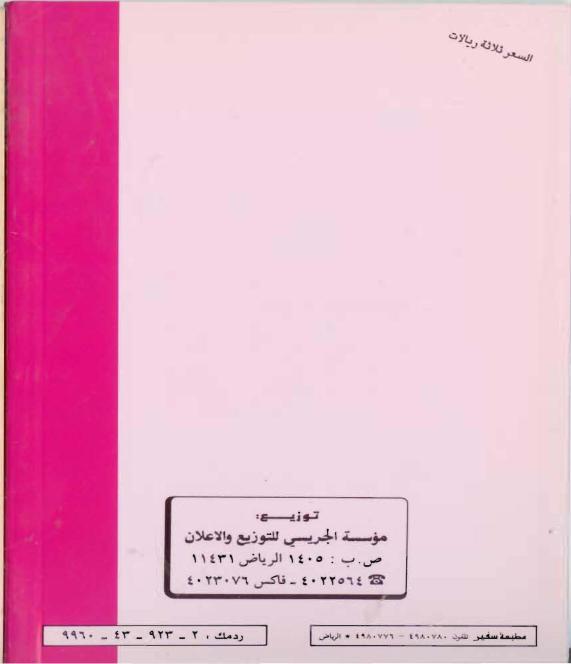 